Комітет Верховної Ради України з питань національної безпеки, оборони та розвідки Про розгляд законопроектуза реєстр. № 3080 від 18.02.2020Комітет Верховної Ради України з питань бюджету на своєму засіданні   2 вересня 2020 року (протокол №53) відповідно до статей 27 і 109 Бюджетного кодексу України та статті 93 Регламенту Верховної Ради України розглянув проект Закону України про Службу безпеки України (реєстр. № 3080 від 18.02.2020), поданий народними депутатами України Бурмічем А.П., Кожем’якіним А.А. та іншими.Законопроектом шляхом викладення у новій редакції Закону України "Про Службу безпеки України" пропонується уточнити правові засади організації та діяльності Служби безпеки України (далі - СБУ). При цьому, з моменту набрання чинності цим Законом передбачена втрата чинності законами України від 25.03.1992 № 2229-XII “Про Службу безпеки України” та від 20.10.2005 № 3014-VI “Про загальну структуру і чисельність Служби безпеки України”.Так, положеннями законопроекту СБУ визначено державним органом спеціального призначення з правоохоронними функціями, який забезпечує державну безпеку України (стаття 2 законопроекту). До функцій СБУ, зокрема, віднесено: участь у формуванні та реалізації державної політики у сфері забезпечення національної безпеки, забезпечення формування і реалізації державної політики у сфері державної безпеки; протидію загрозам та ризикам державній безпеці; здійснення контррозвідувальної діяльності та розвідувальної діяльності в інтересах контррозвідувальної діяльності; протидію тероризму та диверсійній діяльності; забезпечення охорони державної таємниці та контррозвідувального режиму у державі; здійснення оперативно-розшукової діяльності та досудового розслідування кримінальних правопорушень (стаття 3 законопроекту).При цьому, відповідно до законопроекту загальну структуру СБУ складають Центральне управління СБУ, підпорядковані йому органи (регіональні органи (головні управління, управління СБУ в областях, інших адміністративно-територіальних одиницях) та органи і підрозділи військової контррозвідки), наукові, науково-дослідні та експертні установи, вищі військові навчальні заклади, військові навчальні підрозділи закладів вищої освіти, тренінгові центри, заклади охорони здоров’я, заклади оздоровлення й відпочинку та інші установи, заклади та підприємства. Організаційна структура в межах визначеної законом загальної структури і чисельності затверджуватиметься Головою СБУ. Поряд з цим, за законопроектом СБУ через Центральне управління спрямовуватиме і координуватиме діяльність створюваних нею закладів, установ і підприємств прикриття, а також інших закладів, установ і підприємств, тощо, а також законодавством на СБУ може покладатися спрямування та координація діяльності розвідувальних органів, Державної прикордонної служби України, Державної міграційної служби України, Державної служби спеціального зв’язку та захисту інформації України, а також інших державних органів, що входять до сектору безпеки і оборони або виконують завдання із забезпечення державної безпеки.Загальну (граничну) чисельність СБУ передбачено встановити у кількості 25 тисяч осіб (крім періоду дії воєнного стану), на період дії воєнного стану – у кількості згідно з мобілізаційним планом України /частина перша статті 8 законопроекту/. Разом з цим, згідно з частиною другою цієї статті законопроекту співробітники (працівники) закладів, установ, підприємств, а також державних органів, не входять до загальної чисельності СБУ. Отже, загальна гранична чисельність СБУ законопроектом не визначена.Відповідно до Закону України “Про загальну структуру і чисельність Служби безпеки України” загальна чисельність СБУ визначена у кількості 27 тис. осіб, а в особливий період – 31 тис. осіб. Згідно із статтею 50 законопроекту кадри СБУ складають співробітники (військовослужбовці та державні службовці), працівники та курсанти (слухачі), а кількісний склад таких співробітників визначається Головою СБУ, виходячи з потреб безпекового середовища в межах визначеного цим Законом ліміту загальної чисельності та в межах  видатків, передбачених на утримання СБУ в державному бюджеті.Згідно з Прикінцевими та перехідними положеннями законопроекту відповідний Закон набиратиме чинності з дня, наступного за днем його опублікування, крім статті 75, що стосується встановлення нових умов оплати праці співробітників СБУ та яка набиратиме чинності з 1 січня 2021 року.Реалізація положень законопроекту потребуватиме значних додаткових витрат державного бюджету, що стосується наступного:1. Обсяг видатків на фінансове забезпечення СБУ має становити не менше 1 відсотка запланованого обсягу внутрішнього валового продукту (далі - ВВП). Крім того, фінансове та матеріально-технічне забезпечення СБУ передбачено здійснювати за рахунок коштів державного бюджету, міжнародної технічної допомоги та інших джерел, не заборонених законом /частина перша статті 83 законопроекту/. У державному бюджеті на 2020 рік видатки для СБУ загалом затверджено в сумі 12 165,9 млн грн (у т.ч. загальний фонд – 11 955,8 млн грн, спеціальний фонд – 210,1 млн грн). За прогнозованими показниками ВВП на 2020 рік (в редакції постанови Кабінету Міністрів України від 20.03. 2020 р. № 253 номінальний ВВП становить 3985,5 млрд гривень) додаткова потреба в коштах для СБУ на поточний рік виходячи із затверджених бюджетних призначень на 2020 рік становитиме 27 689,1 млн  гривень.Слід зауважити, що статтею 95 Конституції України встановлено, що виключно законом про Державний бюджет України визначаються будь-які видатки держави на загальносуспільні потреби, розмір і цільове спрямування цих видатків. При цьому, Міністерство фінансів у своєму експертному висновку зауважує, що встановлення обсягу видатків для СБУ у відсотковій залежності від величини ВВП вбачається недоцільним, а видатки на зазначену мету необхідно обчислювати відповідно до обґрунтованих потреб на утримання СБУ з урахуванням можливостей їх забезпечення реальними фінансовими ресурсами.2. Встановлення нових умов грошового забезпечення (заробітної плати) співробітників СБУ /стаття 75 законопроекту/, яке складатиметься з: посадових окладів, виходячи із розміру прожиткового мінімуму, встановленого для працездатних осіб на 1 січня календарного року (далі - прожитковий мінімум) від 27 прожиткових мінімумів для оперуповноваженого VІ категорії (регіонального органу) до 80 прожиткових мінімумів для Голови СБУ /виходячи із розміру прожиткового мінімуму, встановленого на 1 січня 2020 року – 2 102 грн, розміри посадових окладів становитимуть від 56 754 грн до 168 160 грн/;окладу за військовим званням або надбавки за ранг державного службовця;надбавки за вислугу років (у розмірі 3 % посадового окладу за кожний календарний рік вислуги років (стажу роботи), але не більше 50 % посадового окладу); надбавки за виконання особливо важливих робіт (в розмірі, що не перевищує 50 % посадового окладу); надбавок: за службу в умовах режимних обмежень, за знання і використання іноземної мови та за науковий ступінь та/або вчене звання;інші доплати і надбавки, на які особа має право відповідно до законодавства;премій.При цьому, на працівників СБУ поширюються умови оплати праці, встановлені чинним законодавством для працівників центральних органів виконавчої влади.За висновком Міністерства фінансів реалізація положень статті 75 законопроекту щодо встановлення нових умов оплати праці співробітників СБУ щороку може потребувати додаткових видатків орієнтовно у сумі 14,4 млрд грн, зокрема, на збільшення розмірів посадових окладів співробітників СБУ у 5,7-11,2 рази у кратних розмірах до розміру прожиткового мінімуму, встановленого для працездатних осіб на 1 січня календарного року, та посадових окладів державних службовців у 1,2 рази у зв’язку з поширенням на працівників СБУ умов оплати праці, встановлених для державних службовців центральних органів виконавчої влади. Поряд з цим, Міністерство фінансів зауважує, що Законом України від 19.09.2019 №117-IX “Про внесення змін до деяких законів України щодо перезавантаження влади" передбачено, що з 1 січня 2020 року норми і положення законів України, якими визначені розміри посадових окладів та інших складових оплати праці, грошового забезпечення працівників державних органів, застосовуються в порядку та розмірах, встановлених Кабінетом Міністрів України. При цьому зауважується, що законами України "Про оплату праці" (стаття 8) та "Про Кабінет Міністрів України" (стаття 20) визначення умов оплати праці працівників установ та організацій, що фінансуються з бюджету, віднесено до повноважень Кабінету Міністрів України.Враховуючи наведене, Міністерством фінансів пропонується у законопроекті передбачити для Кабінету Міністрів України право на визначення умов оплати праці співробітників СБУ.3. Пенсійне забезпечення співробітників СБУ /стаття 78 законопроекту/ здійснюється відповідно до Законів України "Про пенсійне забезпечення осіб, звільнених з військової служби, та деяких інших осіб", "Про державну службу", інших актів законодавства з пенсійного забезпечення з урахуванням особливостей, визначених цим проектом Закону. При цьому, положеннями частини четвертої статті 78 законопроекту пропонується встановити розмір пенсії співробітників СБУ у розмірі 80 % від суми їхнього щомісячного грошового забезпечення (середньомісячної заробітної плати) та за кожен рік вислуги понад 25 років – 2 % відповідної суми грошового забезпечення (середньомісячної заробітної плати). Максимальний розмір пенсії не повинен перевищувати 100 % відповідної суми грошового забезпечення (заробітної плати). Варто зауважити, що частиною тринадцятою статті 75 законопроекту пропонується запровадити додаткові фінансові стимулювання для осіб, які мають право на пенсію за вислугу років, однак продовжують службу в СБУ, у вигляді збільшення посадових окладів з кожним календарним роком понад строк, розмір яких у майбутньому буде застосовуватися для призначення пенсії.З позиції Мінфіну, реалізація зазначених норм призведе до створення нерівних умов при призначенні пенсій, зокрема, у зв’язку із підвищенням посадових окладів співробітникам СБУ, а також необхідністю проведення перерахунку раніше призначених пенсій за аналогічними (відповідними) посадами. При цьому, Міністерство фінансів зауважує, що в умовах реформування пенсійної системи України, спрямованого на встановлення єдиних принципів пенсійного забезпечення, запровадження особливих умов пенсійного забезпечення для окремих категорій осіб є соціально несправедливим та призведе до необґрунтованих диспропорцій у розмірах пенсій, а також потребуватиме додаткових коштів з державного бюджету на пенсійне забезпечення. Крім того, зважаючи на те, що співробітники СБУ є як військовослужбовцями, так і іншими працівниками, які на сьогодні мають право на пенсійне забезпечення відповідно до Закону України "Про загальнообов’язкове державне пенсійне страхування", реалізація зазначених норм призведе до неоднозначного застосування законодавства та створення нерівних умов при призначенні пенсій.4. Утримання закладів, установ, підприємств, а також державних органів, які належать до загальної структури СБУ, а співробітники (працівники) яких, не входять до загальної чисельності СБУ також може потребувати додаткових видатків державного бюджету.5. Згідно з положеннями законопроекту співробітникам СБУ передбачається: видача службового посвідчення (підтверджує його право на носіння й зберігання зброї, спеціальних засобів, інші повноваження, надані співробітникові СБУ відповідно до  законів України) та жетону /стаття 58 законопроекту/; забезпечення спеціальною формою одягу /стаття 59 законопроекту/; шкода, завдана здоров’ю та майну співробітника СБУ, а також шкода, заподіяна здоров’ю та майну членів його сім’ї і близьких осіб у зв’язку з виконанням ним посадових (службових) обов’язків, відшкодовується в повному обсязі з бюджетних коштів з наступним стягненням цієї суми з особи, винної у заподіянні шкоди /стаття 74 законопроекту/;виплата грошової компенсації на наймання житла й оплату комунальних послуг, підйомної допомоги при переміщенні по службі, відшкодування витрат за проїзд на транспорті по території України та витрат за перевезення до 10 тон власного майна при переміщенні по службі й звільненні зі служби; виплата грошової компенсації замість неодержаних предметів речового майна; забезпечення продовольством окремих категорій співробітників /стаття 76 законопроекту/;для захисту життя, здоров’я, житла та майна співробітників СБУ від протиправних посягань і погроз у зв’язку з їх оперативно-службовою діяльністю СБУ проведення спеціальних заходів щодо забезпечення безпеки /стаття 77 законопроекту/;право на безоплатне медичне забезпечення та реабілітацію, а також санаторно-курортне лікування, оздоровлення та відпочинок з пільговою оплатою вартості путівок у санаторно-курортних закладах, закладах оздоровлення та відпочинку, а також один раз на рік виплату грошової допомоги на санаторно-курортне лікування (відпочинок) у розмірі їхнього щомісячного грошового забезпечення (середньомісячної заробітної плати) /стаття 79 законопроекту/;надання особам, які мають вислугу на службі 20 років і більше, та членам їхніх сімей, жилих приміщень для постійного проживання або, за бажанням грошової компенсації за належне їм для отримання жиле приміщення /стаття 80 законопроекту/; у разі загибелі (смерті), інвалідності або втрати працездатності співробітника СБУ виплачувати одноразову грошову допомогу в розмірі                      70-750-кратного прожиткового мінімуму, встановленого законом для працездатних осіб на 1 січня календарного року /стаття 81 законопроекту/;поховання співробітників, що загинули при проходженні служби або померлих у результаті каліцтва (поранення, травми, контузії), захворювання  /стаття 82 законопроекту/.6. Передбачено здійснення розвідувальної діяльності /стаття 3 законопроекту/, створення структур прикриття /статті 31 та 38 законопроекту/ та виплату у грошовій формі передбачених законодавством соціальних гарантій для співробітників СБУ під прикриттям /частина сьома статті 77 законопроекту/.7. Створення та запровадження мультифункціональної системи пошуку, накопичення, зберігання, обробки, аналізу та використання інформації з мережі-Інтернет, засобів масової інформації та інших відкритих джерел /частина п’ята Прикінцевих та перехідних положень законопроекту/ та утворення в рамках функціонування цієї системи для забезпечення організації та координації діяльності підрозділів СБУ спеціалізованого підрозділу Центрального управління СБУ.8. Здійснення організацією, визначеною Кабінетом Міністрів України господарського забезпечення у сфері енерго-, водо- і теплопостачання, транспорту, зв'язку (за винятком мереж телекомунікацій спеціального призначення), комунікацій, комунального й житлового господарства й інших систем життєзабезпечення СБУ, її органів та підрозділів /частина восьма статті 83 законопроекту/.9. Здійснювати фінансове забезпечення державних цільових програм з питань забезпечення державної безпеки без урахування обсягів видатків на утримання і забезпечення діяльності СБУ /частина четверта статті 83 законопроекту/. Крім того, змінами до Закону України "Про державні цільові програми" окремо визначено контррозвідувальні державні цільові програми. Поряд з цим, законопроектом передбачається, що місцеві державні адміністрації й органи місцевого самоврядування сприяють СБУ, її органам і підрозділам у вирішенні житлових та інших соціально-побутових питань, забезпеченні транспортом і зв’язком /частина восьма статті 83 законопроекту/, що потребуватиме додаткових коштів місцевих бюджетів.Отже, реалізація вказаних положень законопроекту потребуватиме додаткових витрат державного та місцевих бюджетів, проте, до законопроекту не подано належного фінансово-економічного обґрунтування (у тому числі відповідних розрахунків) та пропозицій про зміни до законодавчих актів України щодо скорочення витрат бюджету та/або джерел додаткових надходжень до бюджету для досягнення його збалансованості, як це визначено частиною першою статті 27 Бюджетного кодексу України та частиною третьою статті 91 Регламенту Верховної Ради України, про що також зазначено у висновку Міністерства фінансів України до цього законопроекту.Крім того, законопроектом встановлюються нові види адміністративних та кримінальних порушень щодо дотримання законодавства з питань інформаційної безпеки та безпеки об’єктів критичної інформаційної інфраструктури, здійснення СБУ визначених законом функцій або повноважень, а також посилюється відповідальність за встановленими порушеннями, що може призвести до збільшення надходжень державного бюджету від штрафів за відповідні порушення та збільшення витрат державного бюджету в частині видатків на утримання в установах виконання покарань осіб, винних у заподіянні злочинів, у разі виявлення відповідних порушень залежно від покарань, що застосовуватимуться.Необхідно зазначити, що законопроект потребує доопрацювання з метою узгодження його положень із вимогами бюджетного законодавства.1. Щодо визначення захищеними видатками державного бюджету видатків на здійснення і забезпечення оперативно-службової діяльності СБУ /частина друга статті 83 законопроекту/ слід зазначити, що відповідно до частини першої статті 55 Бюджетного кодексу України захищеними видатками бюджету визначаються видатки загального фонду бюджету, обсяг яких не може змінюватися при здійсненні скорочення затверджених бюджетних призначень відповідно до частини другої статті 54 цього Кодексу (недоотримання надходжень загального фонду Державного бюджету України більше ніж на 15 відсотків суми, передбаченої розписом державного бюджету на відповідний період). При цьому, перелік захищених видатків державного бюджету визначено частиною другою статті 55 Кодексу, виходячи з економічної сутності, тобто за економічною структурою (класифікацією) видатків бюджету. До таких видатків вже віднесено, зокрема, оплату праці працівників бюджетних установ, нарахування на заробітну плату; придбання медикаментів та перев'язувальних матеріалів; забезпечення продуктами харчування; оплату комунальних послуг та енергоносіїв.2. Щодо визначення СБУ головним розпорядником бюджетних коштів /частина третя статті 83 законопроекту/, слід зауважити, що пунктом 1 частини другої статті 22 Кодексу визначається, що головними розпорядниками бюджетних коштів, зокрема, можуть бути установи, уповноважені законом або Кабінетом Міністрів України на реалізацію державної політики у відповідній сфері, при цьому, відповідно до пункту 3 частини другої статті 22 Кодексу головні розпорядники коштів державного бюджету визначаються відповідно до пункту 1 частини другої цієї статті та затверджуються законом про Державний бюджет України шляхом встановлення їм бюджетних призначень.В свою чергу, пунктом 8 частини першої статті 2, частиною першою статті 23, частиною першою статті 30 Кодексу, встановлено, що будь-які видатки державного бюджету здійснюються відповідно до бюджетних призначень, встановлених законом про державний бюджет. При цьому слід зауважити, що у Законі України «Про Державний бюджет України на 2020 рік», як і попередні роки, СБУ визначена головним розпорядником бюджетних коштів.3. Положеннями законопроекту /частина четверта статті 83 законопроекту/ передбачається фінансування державних цільових програм з питань забезпечення державної безпеки здійснювати у встановленому законом порядку без урахування обсягів видатків на утримання і забезпечення діяльності СБУ. Водночас, Міністерством фінансів України у експертному висновку зауважено, що згідно із статтею 4 Закону України "Про державні цільові програми" заходи, завдання та показники державних цільових програм враховуються під час складання проекту Державного бюджету України на відповідний рік шляхом визначення головними розпорядниками бюджетних коштів обсягів видатків на їх реалізацію у складі бюджетних програм. Відповідно пропонується питання фінансування державних цільових програм з питань забезпечення державної безпеки вирішувати відповідно до норм бюджетного законодавства. 4. Положеннями частини четвертої статті 38 законопроекту передбачається, що структури прикриття можуть створюватися СБУ за рахунок бюджетних та позабюджетних коштів. Зазначене не узгоджується із частиною дев’ятою статті 13 Кодексу, згідно з якою, створення бюджетними установами позабюджетних фондів та відкриття позабюджетних рахунків для розміщення бюджетних коштів забороняється. Аналогічні застереження зазначає у своєму експертному висновку Міністерство фінансів України та пропонує у частині четвертій статті 38 законопроекту слова «та позабюджетних» виключити.5. Згідно з положеннями статті 84 законопроекту майно СБУ визначається державним майном, закріпленим за цим органом у визначеному законом порядку. Зазначається, що СБУ за бюджетні кошти має право в установленому порядку придбавати майно, в тому числі нерухоме, та відчужувати його, а кошти, одержані від реалізації СБУ майна, придбаного за бюджетні кошти, є власними надходженнями СБУ та зараховуються до спеціального фонду бюджету.Згідно з пунктами 15 та 23 частини першої статті 2 та частиною третьою статті 29 Бюджетного кодексу України кошти, отримані бюджетними установами від реалізації в установленому порядку продукції чи майна та іншої діяльності, - є власними надходженнями бюджетних установ та зараховуються до спеціального фонду державного бюджету. Види та напрями використання власних надходжень бюджетних установ регламентовано частиною четвертою статті 13 Кодексу. Щодо вказаних положень законопроекту варто зауважити про норми чинного законодавства з питань управління державним майном: - Відповідно до Закону України «Про управління об’єктами державної власності» управління об'єктами державної власності здійснює Кабінет Міністрів України та уповноважені ним органи (суб'єкти), що реалізують право держави як власника таких об'єктів, пов'язане з володінням, користуванням і розпоряджанням ними. Цим же Законом визначено, що нерухоме майно об'єктів державної власності, що не підлягають приватизації, не може бути відчужене, вилучене, передане до статутного капіталу господарських організацій і щодо такого майна не можуть вчинятися дії, наслідком яких може бути їх відчуження. - Згідно із Законом України «Про приватизацію державного і комунального майна» приватизації не підлягають казенні підприємства та об’єкти, необхідні для виконання державою своїх основних функцій для забезпечення обороноздатності держави, і, зокрема, майно СБУ.- Законом України "Про правовий режим майна у Збройних Силах України" військове майно визначено як державне майно, закріплене за військовими частинами, закладами, установами та організаціями Збройних Сил України. Згідно із нормами цього Закону, вирішення питань щодо порядку вилучення і передачі військового майна  належить до компетенції Кабінету Міністрів України. При цьому, військове майно закріплюється за військовими частинами Збройних Сил України на праві оперативного управління. При цьому, рішення про відчуження військового майна, приймає Кабінет Міністрів України, а кошти, одержані від реалізації військового майна і продуктів утилізації озброєння, військової техніки і боєприпасів, зараховуються до державного бюджету.6. Разом з тим, Міністерством фінансів України пропонується положення щодо затвердження законом бюджетних асигнувань /частина перша статті 92 законопроекту/ узгодити з вимогами статті 23 Бюджетного кодексу України, згідно з якою, законом про Державний бюджет України встановлюються бюджетні призначення (а не бюджетні асигнування). І взагалі, положення частини першої статті 92 законопроекту не є предметом регулювання цього закону і їх варто виключити, оскільки регулюються бюджетним законодавством.Зважаючи на зауваження Міністерства фінансів України щодо відповідності положень законопроекту вимогам бюджетного законодавства, доцільно виключити положення частин другої, третьої, четвертої статті 83, абзацу другого частини першої статті 92, частини четвертої Прикінцевих та перехідних положень законопроекту, як таких, що не відноситься до предмету правового регулювання даного законопроекту і мають визначатися відповідно до норм бюджетного законодавства.Загалом, у експертному висновку Міністерства фінансів України до цього законопроекту зазначається, що за результатами розгляду та оцінки впливу на показники бюджету законопроект не підтримується (копія висновку додається), і зокрема, зауважено, що законодавча пропозиція щодо визначення видатків на потреби СБУ у розмірі не менше 1 % від ВВП вбачається недоцільною, оскільки потребуватиме виділення додаткових коштів державного бюджету (включаючи кошти на перерахунок пенсій у зв’язку із підвищенням у 2021 році посадових окладів співробітникам СБУ), обсяг яких суб’єктом права законодавчої ініціативи не обраховано. Термін набрання чинності, визначений у законопроекті, не відповідає частині третьої статті 27 Бюджетного кодексу України, якою передбачено, що закони України або їх окремі положення, які впливають на показники бюджету (зменшують надходження бюджету та/або збільшують витрати бюджету) і приймаються після 15 липня року, що передує плановому, вводяться в дію не раніше початку бюджетного періоду, що настає за плановим.За наслідками розгляду Комітет прийняв рішення, що проект Закону України про Службу безпеки України (реєстр. № 3080 від 18.02.2020), поданий народними депутатами України Бурмічем А.П., Кожем’якіним А.А. та іншими:1) має вплив на показники бюджетів (збільшить витрати державного та місцевих бюджетів, у тому числі  у 2020 році на забезпечення та функціонування Служби безпеки України, та зумовить додаткове навантаження на видаткову частину державного та місцевих бюджетів у наступних бюджетних періодах). У разі прийняття відповідного закону до 15 липня 2021 року він має вводитися в дію не раніше 1 січня 2022 року, а після 15 липня 2021 року - не раніше 1 січня 2023 року (або 1 січня наступного за цим року залежно від часу прийняття закону),2) рекомендувати Комітету з питань національної безпеки, оборони та розвідки при доопрацюванні законопроекту узгодити його положення із статтею 95 Конституції України та положеннями Бюджетного кодексу України, зокрема, статтями 2, 13, 22, 23, 29, 30, 54, 55, врахувавши зауваження, викладені у висновках Комітету з питань бюджету та Міністерства фінансів України до цього законопроекту.Додаток: на 8 арк.Голова Комітету 						Ю.Ю. Арістов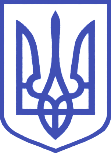 ВЕРХОВНА РАДА УКРАЇНИКомітет з питань бюджету01008, м.Київ-8, вул. М. Грушевського, 5, тел.: 255-40-29, 255-43-61, факс: 255-41-23